Islands In The StreamBarry Gibb, Robin Gibb, Maurice Gibb 1983 (recorded by Kenny Rogers and Dolly Parton)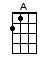 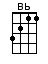 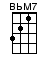 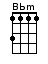 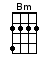 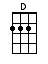 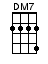 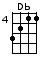 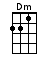 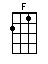 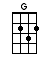 INTRO:  / 1 2 3 4 // [A]↓   ↓ ↑   ↑ ↓ ↑ /[D]↓[A]↓     ↑ ↓ ↑ //    1 + 2 + 3 + 4 + /   1 + 2 + 3 + 4 + // [A]↓   ↓ ↑   ↑ ↓ ↑ /[D]↓[A]↓     ↑ ↓ ↑ //    1 + 2 + 3 + 4 + /   1 + 2 + 3 + 4 + /Kenny:[A] Baby when I met you there was [A] peace unknown[A] I set out to get you with a [A] fine tooth combI was [D] soft inside [D] there was something goin' [A] on  / [D]↓[A]↓   ↑↓↑ /Kenny and Dolly:[A] You do something to me that I [A] can't explain[A] Hold me closer and I [A] feel no painEvery [D] beat of my heart [D] we got something goin' [A] on [A]PRE-CHORUS:Kenny:Tender love is [Dmaj7] blind, it re-[Dmaj7]quires a dedicationKenny and Dolly:[Dm]  All this love we feel [Dm] needs no conversationWe [A] ride it together, uh [A] huhMakin' [A] love with each other, uh [A] huhCHORUS:Islands in [A] the stream, that is what [D] we areNo one in [Bm] between, how can we [Bm] be wrongSail away [A] with me, to ano-[D]ther worldAnd we re-[A]ly on each other, uh [A] huhFrom one [Bm] lover to another, uh [A] huh [A]Dolly:[F] I can't live without you if the [F] love was gone[F] Everything is nothing if you [F] got no oneAnd you did [Bb] walk in the night[Bb] Slowly losin' sight of the [F] real thing / [Bb]↓[F]↓   ↑↓↑ ButKenny and Dolly:[F] That won't happen to us and we [F] got no doubt[F] Too deep in love and we got [F] no way outAnd the [Bb] message is clear [Bb] this could be the yearFor the [F] real thing [F]PRE-CHORUS:Dolly:No more will you [Bbmaj7] cry, Baby [Bbmaj7] I will hurt you neverKenny and Dolly:We [Bbm] start and end as one [Bbm] in love foreverWe can [F] ride it together, uh [F] huhMakin' [F] love with each other, uh [F] huhCHORUS:Islands in [F] the stream, that is what [Bb] we areNo one in [Gm] between, how can we [Gm] be wrongSail away [F] with me, to ano-[Bb]ther worldAnd we re-[F]ly on each other, uh [F] huhFrom one [Gm] lover to another, uh [F] huhBRIDGE:Kenny:/ [Bb] / [Db] /	[F] / [Bb]↓ Sail a-[F]↓way ↑↓↑ /Dolly:[Bb] Oh come [Db] sail away [F] with me [F]CHORUS: Kenny and Dolly:Islands in [F] the stream, that is what [Bb] we areNo one in [Gm] between, how can we [Gm] be wrongSail away [F] with me, to ano-[Bb]ther worldAnd we re-[F]ly on each other, uh [F] huhFrom one [Gm] lover to another, uh [F] huh [F]Islands in [F] the stream, that is what [Bb] we areNo one in [Gm] between, how can we [Gm] be wrongSail away [F] with me, to ano-[Bb]ther worldAnd we re-[F]ly on each other, uh [F] huhFrom one [Gm] lover to another, uh [F] huh/ [Bb] / [Db] /	[F] / [Bb]↓[F]↓  /www.bytownukulele.ca